МБДОУ д\с №3 «Аленушка»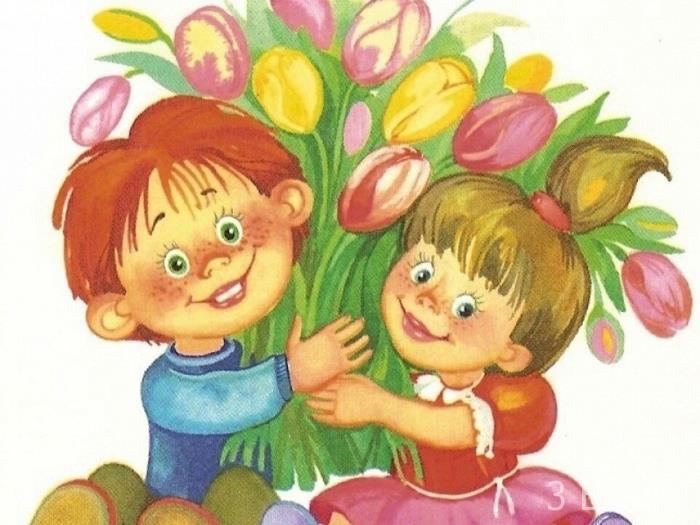 Сценарий утренника«Маму поздравляем…» старшая  группаподготовила воспитатель Жданова И.В. Дети входят в зал, выстраиваются в линии по 5 человек.Исполняется танец «Солнечные зайчики»После танца дети встали в полукруг.Ребёнок 1.  Ласковое солнышко.Месяц март принёсОзорные зайчикиМне щекочут нос.Ребёнок 2. Это очень весело!Я кричу: - Ура!Праздник мам и бабушек,Начинать пора!Ребёнок 3. Мама улыбается,Машет мне рукой.День такой приветливый,Радостный такой!Ребёнок 4. Солнечные зайчики,Подпевайте нам!Песенкой порадуемБабушек и мам.Заходит Весна.Весна.Здравствуйте дети, здравствуйте гости!Знаю, ждут меня повсюду,Всем на свете я нужна.Приношу я праздник людям,А зовут меня….Дети (вместе): ВЕСНА!Весна. Я очень рада нашей встречи. Песня про весну Весна загадывает загадки.1. В ушках маминых бывают, цветом радуги сверкают,Серебрятся капли-крошки, украшения-СЕРЁЖКИ.2. Назовите мне посуду! Ручка прицепилась к кругу.Блин испечь ей – ерунда – это же СКОВОРОДА.3. Это кушанье для всех мама сварит на обед.И половник тут как тут, разольёт в тарелки СУП.4. Я люблю трудиться, не люблю лениться-Сам умею гладко застелить КРОВАТКУ.5. Помогать я маме буду- с нею вымою ПОСУДУ.Весна. Чья-то песенка слышнаКто-то к нам спешит друзья.Что ж, тихонько посидим,Кто же это, поглядим.Заходит Старуха Шапокляк и поёт песню, в руках у неё чемодан.Весна. Ребята, а кто это?Шапокляк.Я женщина в рассвете лет,Таких ещё не видел свет.Весна. Шапокляк, мимо ты не проходи,К нам на праздник заходи!Шапокляк.  (Смотрит на детей удивлённо)Почему  нарядные, почему не грязные дети тут сидят?Вам открою свой секрет – очень нужный дам совет.Никогда не мойте руки, шею, уши и лицо.Бесполезное занятье мыло тратить на лицо.Можно быть и так красивым, непричёсанным, ленивым,Весна.Что ты, что ты, Шапокляк!Это вовсе неприлично, не красиво, не этично.Ты даёшь совет плохой.Мы не будем выполнять, а будем праздник продолжать.Шапокляк. Что за праздник отмечают?Весна.  Наши ребята мам, бабушек и  сестричек поздравляют.Шапокляк. Вот, вот, празднуете, значит? Поздравления принимаете, песни поёте, а про меня, старую знакомую, забыли. Ни приглашения, ни открытки не прислали (достаёт платочек, вытирает слезы).Я обиды не прощу,Я сейчас вам отомщу!Весна.  Перестань, Шапокляк, сердиться.Ну, куда это годится?Да не трать ты силы зря,Не боимся мы тебя.Шапокляк. Ах, меня вы не боитесь?Хорошо, тогда держитесь!Я сейчас как закричу (кричит)Весна.  Ну и Старушка Шапокляк…(обращается к детям): Что же делать? Как же быть? Сценка «Красная шапочка и волк»Дети исполняют песню……о бабушке.Игра на музыкальных инструментахШапокляк. Ну, это совсем другое дело! Я знала, что  вы найдёте для меня добрые слова и поздравите с 8 Марта! Шапокляк. Как было весело и дружно. (Смеётся). Ребята, вы сегодня своих  мам поздравляете.  А что вы им пожелаете?1. Чтобы мамочка моя никогда не огорчалась,2. Чтобы мама не болела, чаще улыбалась.3. Чтоб у мамы на работе  был начальник, подобрей,4. И, чтоб денег ей хватало, баловать своих детей.5. Чтобы папа каждый день мамочке дарил цветы,6. Чтоб у мамы исполнялись все заветные мечты!7. Чтоб была она здорова и мила!8. Чтоб красивой, доброй, мамочка всегда была!Стихи 8 Марта я красивый
Букет мамуле подарю.
«Ты будь, пожалуйста, счастливой!» —
От всего сердца говорю.

Все для тебя цветы на свете,
И солнце светит для тебя.
Ты лучше всех на всей планете,
Родная мамочка моя!Весенний праздник, лучше всех,
Я маму поздравляю,
Пусть будет счастье и успех
Здоровья пожелаю.

Пускай поёт, звенит капель,
Подснежник расцветает,
И мамочка моя цветёт,
Как бабочка порхает!Я с самого утра сегодня
Маме помогаю!
Сегодня женский праздник.
Ее я поздравляю.

Ей пожелаю счастья
И в щечку поцелую.
И скажу ей громко,
Как ее люблю я!С женским Днем я поздравляю
Мамочку прекрасную!
Светит пусть тебе всегда
В небе солнце ясное.

Я люблю тебя, родная,
И желаю счастья.
Самые приятные
Мамины объятия.Ангела краше мамуля моя,
Её поздравляю, всем сердцем любя,
Я с гордостью в сердце маме скажу,
Как сильно мамулю свою я люблю!

Как хочется маму свою мне обнять,
Как хочется счастья, любви пожелать,
Чтоб мама моя всегда улыбалась,
И этой весной от души наслаждалась!Восхищаюсь моей мамой,
Красивее её нет!
В женский праздник главный самый
Несу добрых слов букет.

Пожелаю, чтобы мама,
Словно розочка, цвела
И улыбкой чистой самой
Затмить солнышко могла!Всех прекрасней мамочка моя,
И с весной её поздравлю я:
Нарисую солнца желтый круг,
Яркие цветы цветут вокруг...

Розы, гиацинты и тюльпаны,
Распустятся 8-го марта рано.
Мама вместе с солнышком проснётся
И цветам весенним улыбнётся.Любимая мамочка, с 8 Марта! Хочу, чтобы ты почаще улыбалась, никогда не болела и всегда была счастливой. Пусть мартовское солнышко и близкие люди всегда дарят тепло, а в жизни случаются только приятные неожиданности. Оставайся такой же красивой, заботливой, женственной, мудрой, лучшей мамой на свете.
Мама, будь всегда здорова,
Хорошей день ото дня,
Будь красивой и веселой.
Мама, я люблю тебя!Слов любви искать не надо,
В сердце есть они моём.
Тебя, мамочка родная,
Поздравляю с Женским днем.

Я желаю, чтоб улыбка
На лице твоем цвела,
Чтоб ты, мама, не болела,
Чтоб здоровою была.

Я тебе восьмого марта
Подарю любовь свою.
Мама, лучшая на свете,
Больше всех тебя люблю.
Свою мамочку родную
8 раз я поцелую,
Крепко-крепко обниму,
8 раз скажу «Люблю!».

«С 8 Марта!» — прокричу.
В хороводе закружу,
Пожелаю море смеха,
Мира, радости, успеха.

Будь, как солнышко, веселой,
Яркой, молодой, здоровой,
Самой нежной и любимой...
Мама, будь всегда счастливой!
Самой нежной, самой-самой
Говорю сегодня я:
«С 8 Марта тебя, мама!»
Радость в жизни ты моя!

Улыбайся чаще, слышишь?
И душой, и сердцем пой,
Видишь, солнышко над крышей
Тебе дарит лучик свой!

Мама — это островок тепла
В мире, где бушуют холода.
Это — ласка, нежность и уют,
Это — дом, в котором тебя ждут.

В этот день весенний я скажу,
Что тобой безмерно дорожу.
Буду рядом завтра и всегда,
Ты, мамуля, для меня звезда!
Желаю счастья океан
И целый мир к твоим ногам,
Чтоб ты счастливою была,
Желаю, мамочка моя!

Пусть свет в глазах твоих не гаснет,
Будет жизнь твоя прекрасной.
Пусть весна приносит радость,
Забирает грусть и слабость.

С женским днём тебя, родная,
И пускай звезда большая
Осуществит твои мечты,
А счастье будет там, где ты.Мама, с праздником тебя,
С днем 8 Марта!
Пожелаю я, любя,
Много-много счастья.

Будь здоровой и веселой,
Расцветай день ото дня.
Пусть весна тебе подарит
Много радости, добра!Мамочка родная,
С праздником весны!
Будут пусть любовью
Дни озарены.

Чаще улыбайся,
Пусть душа поет.
И удача в доме
Вечно пусть живет!
Танец общийШапокляк. Здорово, ребята. Что ж, пора мне уходить,Пойду другим ребятам я вредить, а может,  буду дружить, а может быть играть, какое будет настроение.(уходит, напевая свою песню «Кто людям помогает» с чемоданом)Весна. Вот подошёл к концу наш праздник.Я желаю вам удачи,И огромного счастья в придачу,Чтобы звёзды всегда вам светили,Чтобы дружно и весело жили! Дети выходят, из зала их провожает Весна.